Vintersolhverv - midvinter med Hop i Fjorden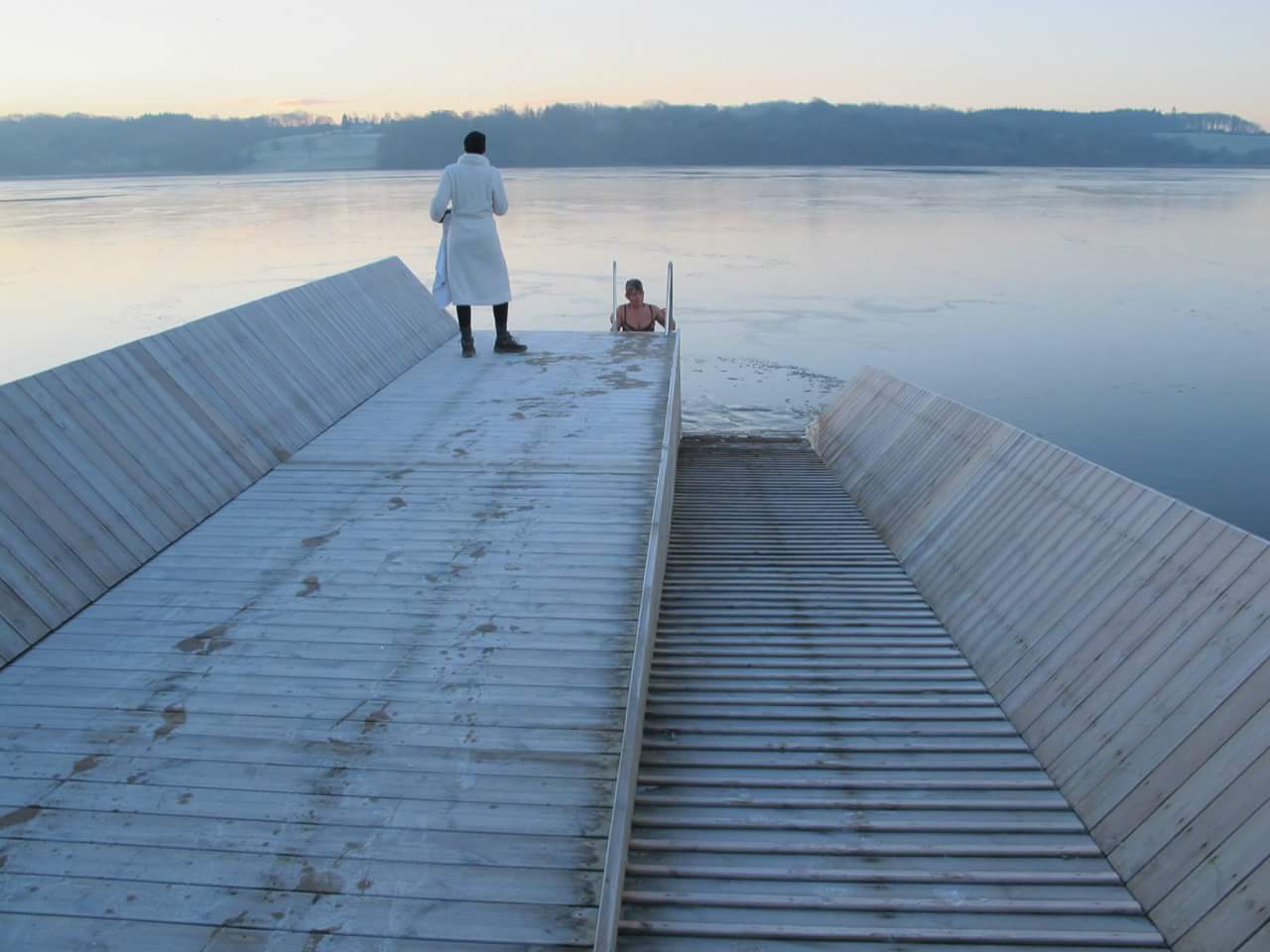 Vi elsker vort Vand 
men ved Midvinter mest 
når hver sky over havet velsignelsen sender 
når af bølger er flest 
og når fugle i flok
giver rigelig glæde til vikinger kække
når andre i dynerne endnu sig tumler
når nogle i drømmene stadigvæk mumler

:da går Viking til havs 
på dit bud sante Klavs 
ret som fisken og ålen, der dristigt i bølger sig tumler: Vi elsker vort Vand 
men ved Midvinter mest 
for når mørket og kulden sig over os sænker 
når af minus er mest 
og når fravær er flest 
så kan vikingen endelig klare tanker tænke 
på det han i sommerens tid ganske glemte 
på det eneste ene som han nu bør gøre :Gå nu ud af den Bro 
og få endelig ro 
i det vand, der dig venter med strenghed og styrke derude.: